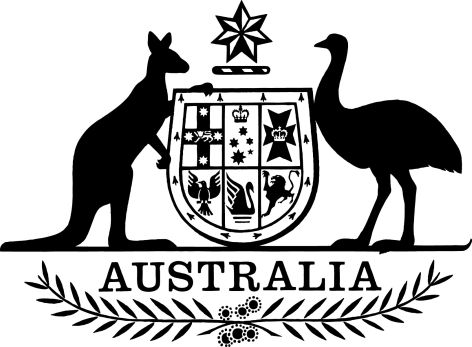 Licence Area Plan – Bourke Radiomade under subsection 26(1) of theBroadcasting Services Act 1992Compilation No. 2 Compilation date: 				30 September 2017Includes amendments up to:		F2017L01299Prepared by the Australian Communications and Media Authority, MelbourneAbout this compilationThis compilationThis is a compilation of the Licence Area Plan – Bourke Radio that shows the text of the law as amended and in force on 30 September 2017 (the compilation date).The notes at the end of this compilation (the endnotes) include information about amending laws and the amendment history of provisions of the compiled law.Uncommenced amendmentsThe effect of uncommenced amendments is not shown in the text of the compiled law.  Any uncommenced amendments affecting the law are accessible on the Federal Register of Legislation (www.legislation.gov.au).  The details of amendments made up to, but not commenced at, the compilation date are underlined in the endnotes.  For more information on any uncommenced amendments, see the series page on the Federal Register of Legislation for the compiled law.Application, saving and transitional provisions for provisions and amendmentsIf the operation of a provision or amendment of the compiled law is affected by an application, saving or transitional provision that is not included in this compilation, details are included in the endnotes.ModificationsIf the compiled law is modified by another law, the compiled law operates as modified but the modification does not amend the text of the law.  Accordingly, this compilation does not show the text of the compiled law as modified.  For more information on any modifications, see the series page on the Federal Register of Legislation for the compiled law.Self-repealing provisionsIf a provision of the compiled law has been repealed in accordance with a provision of the law, details are included in the endnotes.Licence Area Plan – Bourke DETERMINATIONThe Australian Broadcasting Authority hereby makes this plan for community radio broadcasting services and open narrowcasting services in the Bourke area of New South Wales, under section 26(1) of the Broadcasting Services Act 1992.One community radio broadcasting service and nine open narrowcasting radio services are to be available in the Bourke area described at Attachment 1.1 to this determination with the use of the broadcasting services bands. The characteristics, including technical specifications, of the services that are to be available in the area described at Attachment 1.1 is set out in the Schedule and Attachments 1.2 - 1.13 and 1.15 - 1.17 to this Determination.One community radio broadcasting service is to be available in the Bourke area described at Attachment 2.1 to this determination with the use of the broadcasting services bands. The characteristics, including technical specifications, of the service that is to be available in the area described at Attachment 2.1 is set out in the Schedule and Attachments 2.2 – 2.6  to this Determination.One community radio broadcasting service and one open narrowcasting radio service is to be available in the Lightning Ridge area described at Attachment 3.1 to this determination with the use of the broadcasting services bands. The characteristics, including technical specifications, of the services that are to be available in the area described at Attachment 3.1 is set out in the Schedule and Attachments 3.2 to 3.3 to this Determination.One community radio broadcasting service is to be available in the Wilcannia area as described at Attachment 4.1 to this plan with the use of the broadcasting services bands. The characteristics, including technical specifications, of the service that is to be available in the area described at Attachment 4.1 are set out in Schedule Four and Attachment 4.2 to this plan.A reference in this plan to a schedule or an attachment includes a reference to a schedule or attachment as amended from time to time.(Determined by the Australian Broadcasting Authority on 10 December 1996)Schedule OneLicence Area Plan : Bourke Radio Licence Area : BOURKE RA1Schedule TwoLicence Area Plan : Bourke Radio Licence Area : BOURKE RA2Schedule ThreeLicence Area Plan : Bourke Radio Licence Area : LIGHTNING RIDGE RA1Schedule FourLicence Area Plan : Bourke Radio Licence Area : WILCANNIA RA1Attachment	1.1Licence Area - BOURKE RA1Licence Area ID - 443Community Radio Service Licence number:  SL10211The licence area, in terms of areas defined by the Australian Bureau of Statistics at the census of 8 August 2006, is:  Note:  Standard terminology used by the Australian Bureau of Statistics:   (LGA) 	=  	Local Government Area (A) 	=  	NSW Local Government Area (excluding Cities)  (CD) 	=  	Collection District Attachment	1.2LICENCE AREA PLAN :	Bourke Radio Category :	CommunityGeneral Area Served :	Bourke (NSW)Service Licence Number :	SL10211TECHNICAL SPECIFICATION - AM RadioSpecification Number :	TS10004346Transmitter Site :-Nominal location :	Broadcast Site, 3km E of BOURKEAustralian Map Grid :	Zone	Easting	Northing
Reference	55	401800	6669400Site Tolerance :	Refer to Broadcasting Services 
	(Technical Planning) Guidelines 2017Emission :-Frequency Band & Mode :	MF-AMCarrier Frequency :	585 kHzOutput Radiation Pattern :-Special Conditions :-The licensee of this service will not cause interference to the protected coverage of the adjacent and co-channel Sydney services. Should interference occur then the licensee will be required to reduce power to avoid this interference.Attachment	1.3LICENCE AREA PLAN :	Bourke Radio Category :	CommunityGeneral Area Served :	Coonamble (NSW)Service Licence Number :	SL10211TECHNICAL SPECIFICATION - FM RadioSpecification Number :	TS10004446Transmitter Site :-Nominal location :	Water Tank, COONAMBLEAustralian Map Grid :	Zone	Easting	Northing
Reference	55	632800	6573800Site Tolerance :	Refer to Broadcasting Services 
	(Technical Planning) Guidelines 2017Emission :-Frequency Band & Mode :	VHF-FMCarrier Frequency :	91.1 MHzPolarisation :	MixedMaximum antenna height :	22 mOutput Radiation Pattern :-Attachment	1.4LICENCE AREA PLAN :	Bourke Radio Category :	CommunityGeneral Area Served :	Lightning Ridge (NSW)Service Licence Number :	SL10211TECHNICAL SPECIFICATION - FM RadioSpecification Number :	TS10003539Transmitter Site :-Nominal location :	Broadcast Site, Wooloroo 2km N of  	LIGHTNING RIDGEAustralian Map Grid :	Zone	Easting	Northing
Reference	55	594200	6746400Site Tolerance :	Refer to Broadcasting Services 
	(Technical Planning) Guidelines 2017Emission :-Frequency Band & Mode :	VHF-FMCarrier Frequency :	90.5 MHzPolarisation :	MixedMaximum antenna height :	60 mOutput Radiation Pattern :-Attachment	1.5LICENCE AREA PLAN :	Bourke Radio Category :	CommunityGeneral Area Served :	Nyngan (NSW)Service Licence Number :	SL10211TECHNICAL SPECIFICATION - FM RadioSpecification Number :	TS10002774Transmitter Site :-Nominal location :	Broadcast Site, Water Tank, Terangion St.  	NYNGANAustralian Map Grid :	Zone	Easting	Northing
Reference	55	518100	6507600Site Tolerance :	Refer to Broadcasting Services 
	(Technical Planning) Guidelines 2017Emission :-Frequency Band & Mode :	VHF-FMCarrier Frequency :	100.7 MHzPolarisation :	MixedMaximum antenna height :	30 mOutput Radiation Pattern :-Attachment	1.6LICENCE AREA PLAN :	Bourke Radio Category :	CommunityGeneral Area Served :	Walgett (NSW)Service Licence Number :	SL10211TECHNICAL SPECIFICATION - FM RadioSpecification Number :	TS10003540Transmitter Site :-Nominal location :	Broadcast Site,  1km NE of  WALGETTAustralian Map Grid :	Zone	Easting	Northing
Reference	55	609300	6679700Site Tolerance :	Refer to Broadcasting Services 
	(Technical Planning) Guidelines 2017Emission :-Frequency Band & Mode :	VHF-FMCarrier Frequency :	104.3 MHzPolarisation :	MixedMaximum antenna height :	22 mOutput Radiation Pattern :-Attachment	1.7LICENCE AREA PLAN :	Bourke Radio Category :	CommunityGeneral Area Served :	Wilcannia (NSW)Service Licence Number :	SL10211TECHNICAL SPECIFICATION - FM RadioSpecification Number :	TS10003545Transmitter Site :-Nominal location :	Broadcast Site, WILCANNIAAustralian Map Grid :	Zone	Easting	Northing
Reference	54	725900	6506600Site Tolerance :	Refer to Broadcasting Services 
	(Technical Planning) Guidelines 2017Emission :-Frequency Band & Mode :	VHF-FMCarrier Frequency :	99.9 MHzPolarisation :	VerticalMaximum antenna height :	26 mOutput Radiation Pattern :-Attachment	1.8LICENCE AREA PLAN :	Bourke Radio Category :	Open NarrowcastingGeneral Area Served :	Bourke (NSW)Service Licence Number :	Not applicableTECHNICAL SPECIFICATION - FM RadioSpecification Number :	TS10004314Transmitter Site :-Nominal location :	Broadcast Site, Sturt St. BOURKEAustralian Map Grid :	Zone	Easting	Northing
Reference	55	398500	6670500Site Tolerance :	Refer to Broadcasting Services 
	(Technical Planning) Guidelines 2017Emission :-Frequency Band & Mode :	VHF-FMCarrier Frequency :	96.1 MHzPolarisation :	VerticalMaximum antenna height :	15 mOutput Radiation Pattern :-Attachment	1.9LICENCE AREA PLAN :	Bourke Radio Category :	Open NarrowcastingGeneral Area Served :	Bourke (NSW)Service Licence Number :	Not applicableTECHNICAL SPECIFICATION - FM RadioSpecification Number :	TS10004315Transmitter Site :-Nominal location :	Broadcast Site, Sturt St. BOURKEAustralian Map Grid :	Zone	Easting	Northing
Reference	55	398500	6670500Site Tolerance :	Refer to Broadcasting Services 
	(Technical Planning) Guidelines 2017Emission :-Frequency Band & Mode :	VHF-FMCarrier Frequency :	94.5 MHzPolarisation :	VerticalMaximum antenna height :	15 mOutput Radiation Pattern :-Attachment	1.10LICENCE AREA PLAN :	Bourke Radio Category :	Open NarrowcastingGeneral Area Served :	Brewarrina (NSW)Service Licence Number :	Not applicableTECHNICAL SPECIFICATION - FM RadioSpecification Number :	TS10004500Transmitter Site :-Nominal location :	Broadcast Site, Bathurst St. BREWARRINAAustralian Map Grid :	Zone	Easting	Northing
Reference	55	486900	6685100Site Tolerance :	Refer to Broadcasting Services 
	(Technical Planning) Guidelines 2017Emission :-Frequency Band & Mode :	VHF-FMCarrier Frequency :	96.1 MHzPolarisation :	VerticalMaximum antenna height :	15 mOutput Radiation Pattern :-Attachment	1.11LICENCE AREA PLAN :	Bourke Radio Category :	Open NarrowcastingGeneral Area Served :	Brewarrina (NSW)Service Licence Number :	Not applicableTECHNICAL SPECIFICATION - FM RadioSpecification Number :	TS10004501Transmitter Site :-Nominal location :	Broadcast Site, Bathurst St. BREWARRINAAustralian Map Grid :	Zone	Easting	Northing
Reference	55	486900	6685100Site Tolerance :	Refer to Broadcasting Services 
	(Technical Planning) Guidelines 2017Emission :-Frequency Band & Mode :	VHF-FMCarrier Frequency :	94.5 MHzPolarisation :	VerticalMaximum antenna height :	15 mOutput Radiation Pattern :-Attachment	1.12LICENCE AREA PLAN :	Bourke Radio Category :	Open NarrowcastingGeneral Area Served :	Collarenebri (NSW)Service Licence Number :	Not applicableTECHNICAL SPECIFICATION - FM RadioSpecification Number :	TS10004338Transmitter Site :-Nominal location :	Broadcast Site, 4km SW of Post Office, COLLARENEBRIAustralian Map Grid :	Zone	Easting	Northing
Reference	55	649500	6727600Site Tolerance :	Refer to Broadcasting Services 
	(Technical Planning) Guidelines 2017Emission :-Frequency Band & Mode :	VHF-FMCarrier Frequency :	97.1 MHzPolarisation :	MixedMaximum antenna height :	45 mOutput Radiation Pattern :-Attachment	1.13LICENCE AREA PLAN :	Bourke Radio Category :	Open NarrowcastingGeneral Area Served :	Collarenebri (NSW)Service Licence Number :	Not applicableTECHNICAL SPECIFICATION - FM RadioSpecification Number :	TS10004339Transmitter Site :-Nominal location :	Broadcast Site, 4km SW of Post Office, COLLARENEBRIAustralian Map Grid :	Zone	Easting	Northing
Reference	55	649500	6727600Site Tolerance :	Refer to Broadcasting Services 
	(Technical Planning) Guidelines 2017Emission :-Frequency Band & Mode :	VHF-FMCarrier Frequency :	95.5 MHzPolarisation :	MixedMaximum antenna height :	45 mOutput Radiation Pattern :-Attachment	1.15LICENCE AREA PLAN :	Bourke Radio Category :	Open NarrowcastingGeneral Area Served :	Walgett (NSW)Service Licence Number :	Not applicableTECHNICAL SPECIFICATION - FM RadioSpecification Number :	TS10004343Transmitter Site :-Nominal location :	Broadcast Site, 1km NE of WALGETTAustralian Map Grid :	Zone	Easting	Northing
Reference	55	609300	6679700Site Tolerance :	Refer to Broadcasting Services 
	(Technical Planning) Guidelines 2017Emission :-Frequency Band & Mode :	VHF-FMCarrier Frequency :	99.5 MHzPolarisation :	MixedMaximum antenna height :	22 mOutput Radiation Pattern :-Attachment	1.16LICENCE AREA PLAN :	Bourke Radio Category :	Open NarrowcastingGeneral Area Served :	Wilcannia (NSW)Service Licence Number :	Not applicableTECHNICAL SPECIFICATION - FM RadioSpecification Number :	TS10004344Transmitter Site :-Nominal location :	Broadcast Site, WILCANNIAAustralian Map Grid :	Zone	Easting	Northing
Reference	54	725900	6506600Site Tolerance :	Refer to Broadcasting Services 
	(Technical Planning) Guidelines 2017Emission :-Frequency Band & Mode :	VHF-FMCarrier Frequency :	96.7 MHzPolarisation :	VerticalMaximum antenna height :	26 mOutput Radiation Pattern :-Attachment	1.17LICENCE AREA PLAN :	Bourke Radio Category :	Open NarrowcastingGeneral Area Served :	Wilcannia (NSW)Service Licence Number :	Not applicableTECHNICAL SPECIFICATION - FM RadioSpecification Number :	TS10004345Transmitter Site :-Nominal location :	Broadcast Site, WILCANNIAAustralian Map Grid :	Zone	Easting	Northing
Reference	54	725900	6506600Site Tolerance :	Refer to Broadcasting Services 
	(Technical Planning) Guidelines 2017Emission :-Frequency Band & Mode :	VHF-FMCarrier Frequency :	98.3 MHzPolarisation :	VerticalMaximum antenna height :	26 mOutput Radiation Pattern :-Attachment	2.1Licence Area - BOURKE RA2Licence Area ID - 767Community Radio Service Licence number:  SL10212The licence area, in terms of areas defined by the Australian Bureau of Statistics at the census of 8 August 2006, is:  Note:  Standard terminology used by the Australian Bureau of Statistics:   (LGA) 	=  	Local Government Area (A) 	=  	NSW Local Government Area (excluding Cities)  (CD) 	=  	Collection District Attachment	2.2LICENCE AREA PLAN :	Bourke Radio Category :	CommunityGeneral Area Served :	Bourke (NSW)Service Licence Number :	SL10212TECHNICAL SPECIFICATION - FM RadioSpecification Number :	TS10004309Transmitter Site :-Nominal location :	Broadcast Site, Mt Oxley, BOURKEAustralian Map Grid :	Zone	Easting	Northing
Reference	55	426800	6658700Site Tolerance :	Refer to Broadcasting Services 
	(Technical Planning) Guidelines 2017Emission :-Frequency Band & Mode :	VHF-FMCarrier Frequency :	106.5 MHzPolarisation :	MixedMaximum antenna height :	30 mOutput Radiation Pattern :-Attachment	2.3LICENCE AREA PLAN :	Bourke Radio Category :	CommunityGeneral Area Served :	Goodooga (NSW)Service Licence Number :	SL10212TECHNICAL SPECIFICATION - FM RadioSpecification Number :	TS10013226Transmitter Site :-Nominal location :	2CUZ Site, GOODOOGAAustralian Map Grid :	Zone	Easting	Northing
Reference	55	543781	6778994Site Tolerance :	 Refer to Broadcasting Services 
	(Technical Planning) Guidelines 2017Emission :-Frequency Band & Mode :	VHF-FMCarrier Frequency :	97.7 MHzPolarisation :	VerticalMaximum antenna height :	20 mOutput Radiation Pattern :-Attachment	2.4LICENCE AREA PLAN :	Bourke Radio Category :	CommunityGeneral Area Served :	Lightning Ridge (NSW)Service Licence Number :	SL10212TECHNICAL SPECIFICATION - FM RadioSpecification Number :	TS10013227Transmitter Site :-Nominal location :	Water Tower, Butterfly Street, LIGHTNING 	RIDGEAustralian Map Grid :	Zone	Easting	Northing
Reference	55	595152	6742955Site Tolerance :	Refer to Broadcasting Services 
	(Technical Planning) Guidelines 2017Emission :-Frequency Band & Mode :	VHF-FMCarrier Frequency :	96.1 MHzPolarisation :	VerticalMaximum antenna height :	30 mOutput Radiation Pattern :-Attachment	2.5LICENCE AREA PLAN :	Bourke Radio Category :	CommunityGeneral Area Served :	Walgett (NSW)Service Licence Number :	SL10212TECHNICAL SPECIFICATION - FM RadioSpecification Number :	TS10013228Transmitter Site :-Nominal location :	2CUZ Site, WALGETTAustralian Map Grid :	Zone	Easting	Northing
Reference	55	607686	6678831Site Tolerance :	Refer to Broadcasting Services 
	(Technical Planning) Guidelines 2017Emission :-Frequency Band & Mode :	VHF-FMCarrier Frequency :	102.7 MHzPolarisation :	VerticalMaximum antenna height :	20 mOutput Radiation Pattern :-Attachment	2.6LICENCE AREA PLAN :	Bourke Radio Category :	CommunityGeneral Area Served :	Weilmoringle (NSW)Service Licence Number :	SL10212TECHNICAL SPECIFICATION - FM RadioSpecification Number :	TS10013229Transmitter Site :-Nominal location :	2CUZ Site, WEILMORINGLEAustralian Map Grid :	Zone	Easting	Northing
Reference	55	297549	6762506Site Tolerance :	Refer to Broadcasting Services 
	(Technical Planning) Guidelines 2017Emission :-Frequency Band & Mode :	VHF-FMCarrier Frequency :	100.5 MHzPolarisation :	VerticalMaximum antenna height :	20 mOutput Radiation Pattern :-Attachment	3.1Licence Area - LIGHTNING RIDGE RA1Licence Area ID - 781Community Radio Service Licence number:  SL10414The licence area, in terms of areas defined by the Australian Bureau of Statistics at the census of 8 August 2006, is:  Note:  Standard terminology used by the Australian Bureau of Statistics:   (CD) 	=  	Collection District Attachment	3.2LICENCE AREA PLAN :	Bourke Radio Category :	CommunityGeneral Area Served :	Lightning Ridge (NSW)Service Licence Number :	SL10414TECHNICAL SPECIFICATION - FM RadioSpecification Number :	TS10004341Transmitter Site :-Nominal location :	Broadcast Site, :Wooloroost Site,: 	LIGHTNING RIDGEAustralian Map Grid :	Zone	Easting	Northing
Reference	55	594200	6764400Site Tolerance :	Refer to Broadcasting Services 
	(Technical Planning) Guidelines 2017Emission :-Frequency Band & Mode :	VHF-FMCarrier Frequency :	89.7 MHzPolarisation :	MixedMaximum antenna height :	60 mOutput Radiation Pattern :-Attachment	3.3LICENCE AREA PLAN :	Bourke Radio Category :	Open NarrowcastingGeneral Area Served :	Lightning Ridge (NSW)Service Licence Number :	Not applicableTECHNICAL SPECIFICATION - FM RadioSpecification Number :	TS10004340Transmitter Site :-Nominal location :	Broadcast Site, : Wooloroost, : 2km N of  	LIGHTNING RIDGEAustralian Map Grid :	Zone	Easting	Northing
Reference	55	594200	6746400Site Tolerance :	Refer to Broadcasting Services 
	(Technical Planning) Guidelines 2017Emission :-Frequency Band & Mode :	VHF-FMCarrier Frequency :	98.5 MHzPolarisation :	MixedMaximum antenna height :	60 mOutput Radiation Pattern :-Attachment	4.1Licence Area - WILCANNIA RA1Licence Area ID - 1316Community Radio Service Licence number:  SL1130134The licence area, in terms of areas defined by the Australian Bureau of Statistics at the census of 8 August 2006, is:  Note:  Standard terminology used by the Australian Bureau of Statistics:   (CD) 	=  	Collection District Attachment	4.2LICENCE AREA PLAN :	Bourke Radio Category :	CommunityGeneral Area Served :	Wilcannia (NSW)Service Licence Number :	SL1130134TECHNICAL SPECIFICATION - FM RadioSpecification Number :	TS1133585Transmitter Site :-Nominal location :	CDEP Bdlg,  39 Reid St.  WILCANNIAAustralian Map Grid :	Zone	Easting	Northing
Reference	54	725700	6505842Site Tolerance :	Refer to Broadcasting Services 
	(Technical Planning) Guidelines 2017Emission :-Frequency Band & Mode :	VHF-FMCarrier Frequency :	103.1 MHzPolarisation :	MixedMaximum antenna height :	15 mOutput Radiation Pattern :-Endnotes Endnote 1 – About the endnotesThe endnotes provide information about this compilation and the compiled law.Endnote 2 (Abbreviation key) sets out abbreviations that may be used in the endnotes.Endnote 3 (Legislation history) provides information about each law that has amended (or will amend) the compiled law.  The information includes commencement details for amending laws and details of any application, saving or transitional provisions that are not included in this compilation.Endnote 4 (Amendment history) provides information about the amendments at the provision (generally section or equivalent) level and includes information about any provision of the compiled law that has been repealed in accordance with a provision of the law.  It also includes information about any misdescribed amendment (that is, an amendment that does not accurately describe the amendment to be made).  If, despite the misdescription, the amendment can be given effect as intended, the amendment is incorporated into the compiled law and the abbreviation “(md)” added to the details of the amendment included in the amendment history.  If a misdescribed amendment cannot be given effect as intended, the abbreviation “(md not incorp)” is added to the details of the amendment included in the amendment history.Endnote 2—Abbreviation keyEndnote 3—Legislation historyTable of InstrumentsEndnote 4 - Table of AmendmentsService CategoryChannel/ FrequencyService Licence NoTransmitter Specification NoAttach NoArea ServedCommunity585 kHzSL10211TS100043461.2Bourke91.1 MHzSL10211TS100044461.3Coonamble90.5 MHzSL10211TS100035391.4Lightning Ridge100.7 MHzSL10211TS100027741.5Nyngan104.3 MHzSL10211TS100035401.6Walgett99.9 MHzSL10211TS100035451.7WilcanniaOpen Narrowcasting96.1 MHzN/ATS100043141.8BourkeOpen Narrowcasting94.5 MHzN/ATS100043151.9BourkeOpen Narrowcasting96.1 MHzN/ATS100045001.10BrewarrinaOpen Narrowcasting94.5 MHzN/ATS100045011.11BrewarrinaOpen Narrowcasting97.1 MHzN/ATS100043381.12CollarenebriOpen Narrowcasting95.5 MHzN/ATS100043391.13CollarenebriOpen Narrowcasting99.5 MHzN/ATS100043431.15WalgettOpen Narrowcasting96.7 MHzN/ATS100043441.16WilcanniaOpen Narrowcasting98.3 MHzN/ATS100043451.17WilcanniaService CategoryChannel/ FrequencyService Licence NoTransmitter Specification NoAttach NoArea ServedCommunity106.5 MHzSL10212TS100043092.2Bourke97.7 MHzSL10212TS100132262.3Goodooga96.1 MHzSL10212TS100132272.4Lightning Ridge102.7 MHzSL10212TS100132282.5Walgett100.5 MHzSL10212TS100132292.6WeilmoringleService CategoryChannel/ FrequencyService Licence NoTransmitter Specification NoAttach NoArea ServedCommunity89.7 MHzSL10414TS100043413.2Lightning RidgeOpen Narrowcasting98.5 MHzN/ATS100043403.3Lightning RidgeService CategoryChannel/ FrequencyService Licence NoTransmitter Specification NoAttach NoArea ServedCommunity103.1 MHzSL1130134TS11335854.2WilcanniaArea DescriptionBourke (A) (LGA)Brewarrina (A) (LGA)NSW CD 020105NSW CD 021002NSW CD 021006NSW CD 030101NSW CD 030102NSW CD 030103NSW CD 030104NSW CD 030105NSW CD 030109NSW CD 030110NSW CD 031402NSW CD 040102NSW CD 040103NSW CD 040104NSW CD 040201NSW CD 040202NSW CD 040203NSW CD 040204NSW CD 040205NSW CD 040206NSW CD 040207NSW CD 040306NSW CD 040401NSW CD 040402NSW CD 040404NSW CD 040405NSW CD 040406NSW CD 040407NSW CD 042901NSW CD 042902NSW CD 042903NSW CD 042904NSW CD 042905NSW CD 042906NSW CD 042907NSW CD 042908NSW CD 042909NSW CD 042910Bearing or Sector (Clockwise direction)ElevationMaximum CMF0°T - 0°T0270 V10°T - 10°T0420 V20°T - 20°T0670 V30°T - 30°T0850 V40°T - 40°T01.1 kV50°T - 50°T01.2 kV60°T - 60°T01.2 kV70°T - 70°T01.2 kV80°T - 80°T01.2 kV90°T - 90°T01.2 kV100°T - 100°T01.2 kV110°T - 110°T01.2 kV115°T - 115°T91.2 kV120°T - 120°T01.2 kV130°T - 130°T01.2 kV134°T - 134°T16980 V140°T - 140°T01.1 kV150°T - 150°T0850 V160°T - 160°T0600 V170°T - 170°T0380 V180°T - 180°T0300 V190°T - 190°T0480 V200°T - 200°T0750 V205°T - 205°T12870 V210°T - 210°T0950 V220°T - 220°T01.1 kV230°T - 230°T01.2 kV240°T - 240°T01.2 kV250°T - 250°T01.2 kV260°T - 260°T01.3 kV270°T - 270°T01.3 kV280°T - 280°T01.3 kV290°T - 290°T01.2 kV300°T - 300°T01.2 kV310°T - 310°T01.2 kV320°T - 320°T01.1 kV330°T - 330°T0950 V340°T - 340°T0670 V350°T - 350°T0420 VBearing or Sector (Clockwise direction)Maximum ERP0°T - 250°T250 W250°T - 265°T500 W265°T - 335°T1 kW335°T - 350°T500 W350°T - 360°T250 WBearing or Sector (Clockwise direction)Maximum ERPAt all angles of azimuth25 WBearing or Sector (Clockwise direction)Maximum ERP0°T - 90°T1 kW90°T - 270°T500 W270°T - 360°T1 kWBearing or Sector (Clockwise direction)Maximum ERPAt all angles of azimuth200 WBearing or Sector (Clockwise direction)Maximum ERPAt all angles of azimuth50 WBearing or Sector (Clockwise direction)Maximum ERPAt all angles of azimuth10 WBearing or Sector (Clockwise direction)Maximum ERPAt all angles of azimuth10 WBearing or Sector (Clockwise direction)Maximum ERPAt all angles of azimuth10 WBearing or Sector (Clockwise direction)Maximum ERPAt all angles of azimuth10 WBearing or Sector (Clockwise direction)Maximum ERPAt all angles of azimuth25 WBearing or Sector (Clockwise direction)Maximum ERPAt all angles of azimuth25 WBearing or Sector (Clockwise direction)Maximum ERPAt all angles of azimuth25 WBearing or Sector (Clockwise direction)Maximum ERPAt all angles of azimuth25 WBearing or Sector (Clockwise direction)Maximum ERPAt all angles of azimuth25 WArea DescriptionBourke (A) (LGA)Brewarrina (A) (LGA)NSW CD 020105NSW CD 021002NSW CD 021006NSW CD 030101NSW CD 031402NSW CD 040102NSW CD 040103NSW CD 040104NSW CD 040201NSW CD 040202NSW CD 040203NSW CD 040204NSW CD 040205NSW CD 040206NSW CD 040207NSW CD 042901NSW CD 042902NSW CD 042903NSW CD 042904NSW CD 042905NSW CD 042906NSW CD 042907NSW CD 042908NSW CD 042909NSW CD 042910Bearing or Sector (Clockwise direction)Maximum ERPAt all angles of azimuth10 kWBearing or Sector (Clockwise direction)Maximum ERPAt all angles of azimuth100 WBearing or Sector (Clockwise direction)Maximum ERPAt all angles of azimuth100 WBearing or Sector (Clockwise direction)Maximum ERPAt all angles of azimuth100 WBearing or Sector (Clockwise direction)Maximum ERPAt all angles of azimuth20 WArea DescriptionNSW CD 042901NSW CD 042903NSW CD 042907NSW CD 042908Bearing or Sector (Clockwise direction)Maximum ERPAt all angles of azimuth25 WBearing or Sector (Clockwise direction)Maximum ERPAt all angles of azimuth25 WArea DescriptionNSW CD 021006Bearing or Sector (Clockwise direction)Maximum ERPAt all angles of azimuth50 Wad = added or insertedam = amendedrep. = repealedrs. = repealed and substitutedYearDate of notification 
in Gazette or registrationDate of
commencementApplication, saving or transitional provisionsCommunity and Open Narrowcasting Radio Licence Area Plan Bourke (Radio) 8 January 1997(F2011C00225)8 January 1997Variation to Licence Area Plan Bourke (Radio) 3 November 2004(F2005B00659)3 November 2004Variation to the Licence Area Plan for Bourke Radio – No. 1 of 201124 March 2011(F20101L00476)25 March 2011Broadcasting Services (Technical Planning) Guidelines (Consequential Amendments) Instrument 2017 (No. 1)29 September 2017(F2017L01299)30 September 2017Provision affectedHow affectedClause (1)……………..........am. No.1 of 2011.Clause (2)……………..........am. No.1 of 2011.Clause (3)…………………..am. No.1 of 2011.Clause (4)…………………..am. No.1 of 2011.Clause (5)…………………..ad. No.1 of 2011.Clause (6)…………………..ad. No.1 of 2011.Schedule One………………am. Variation of October 2004, rs. No.1 of 2011.Schedule Two………………am. Variation of October 2004, rs. No.1 of 2011.Schedule Three…………….rs. No.1 of 2011.Schedule Four……………...ad. No.1 of 2011.Attachment 1.1………..……am. Variation of October 2004, rs. No.1 of 2011.Attachment 1.2....................ad. No.1 of 2011; am. No. 1 of 2017.Attachment 1.3....................ad. No.1 of 2011; am. No. 1 of 2017.Attachment 1.4....................ad. No.1 of 2011; am. No. 1 of 2017.Attachment 1.5....................ad. No.1 of 2011; am. No. 1 of 2017.Attachment 1.6....................ad. No.1 of 2011; am. No. 1 of 2017.Attachment 1.7....................ad. No.1 of 2011; am. No. 1 of 2017.Attachment 1.8....................ad. No.1 of 2011; am. No. 1 of 2017.Attachment 1.9....................ad. No.1 of 2011; am. No. 1 of 2017.Attachment 1.10..................ad. No.1 of 2011; am. No. 1 of 2017.Attachment 1.11..................ad. No.1 of 2011; am. No. 1 of 2017.Attachment 1.12..................ad. No.1 of 2011; am. No. 1 of 2017.Attachment 1.13..................ad. No.1 of 2011; am. No. 1 of 2017.Attachment 1.15..................ad. No.1 of 2011; am. No. 1 of 2017.Attachment 1.16..................ad. No.1 of 2011; am. No. 1 of 2017.Attachment 1.17..................ad. No.1 of 2011; am. No. 1 of 2017.Attachment 2.1....................am. Variation of October 2004, rs. No.1 of 2011.Attachment 2.2....................ad. No.1 of 2011; am. No. 1 of 2017.Attachment 2.3....................ad. Variation of October 2004, rs. No.1 of 2011; am. No. 1 of 2017.Attachment 2.4....................ad. Variation of October 2004, rs. No.1 of 2011; am. No. 1 of 2017.Attachment 2.5....................ad. Variation of October 2004, rs. No.1 of 2011; am. No. 1 of 2017.Attachment 2.6....................ad. Variation of October 2004, rs. No.1 of 2011; am. No. 1 of 2017.Attachment 3.1....................am. Variation of October 2004, rs. No.1 of 2011.Attachment 3.2....................ad. No.1 of 2011; am. No. 1 of 2017.Attachment 3.3....................ad. No.1 of 2011; am. No. 1 of 2017.Attachment 4.1....................ad. No.1 of 2011.Attachment 4.2....................ad. No.1 of 2011; am. No. 1 of 2017.